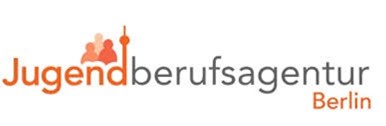                  Reinickendorf            				vor Ort im Märkischen Viertel Alles, was euch beschäftigt, kann Thema sein:   	    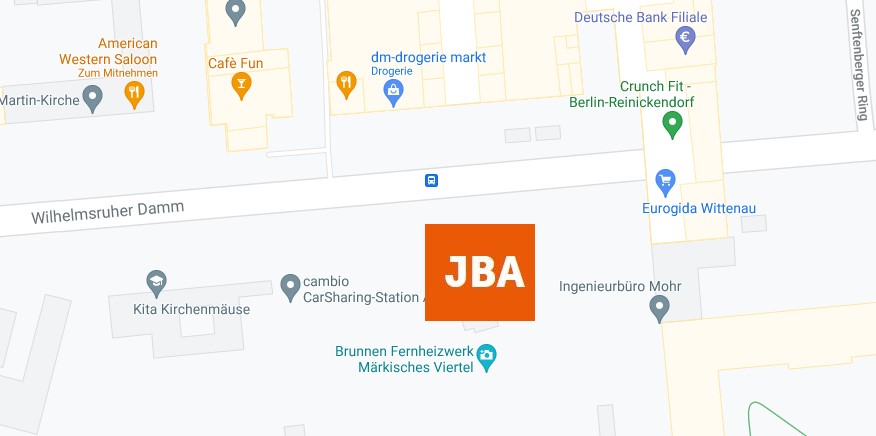 